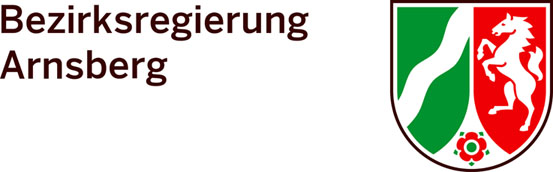 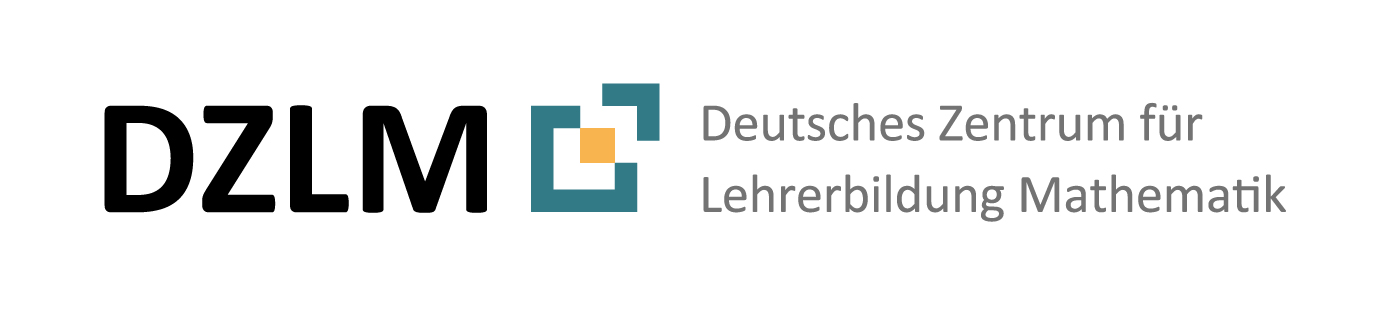 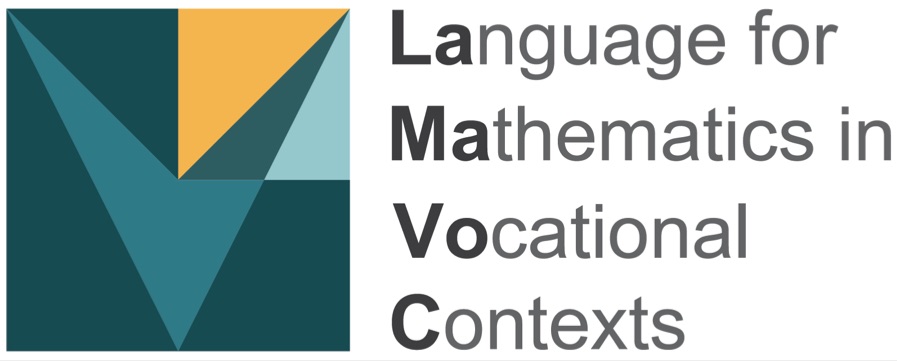 Über Mathe sprechen im Beruf – 
Einen Arbeitsstand übergeben im Berufsfeld HolzKernaktivität Übergabe Unterrichtsmaterial und didaktischer KommentarVon Lena Wessel, Leonie Ahlemeyer & Susanne Predigerwww.lamavoc.nrw.desima.dzlm.de/bkQuelle und Impressum Steckbrief zur Kernaktivität Übergabe:Einen Arbeitsstand übergeben – geometrische und proportionale Zusammenhänge in der Berufsfachschule HolztechnikLena Wessel, Leonie Ahlemeyer & Susanne PredigerBeispiel für mögliche Umsetzung (viele andere Umsetzungen möglich!)Über Mathe sprechen im Beruf – Präzise Übergabe in der TischlereiZusatzmaterial 1: Technische Zeichnungen des Regals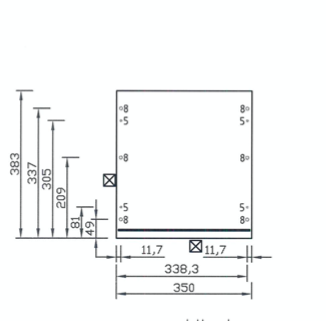 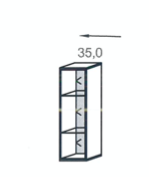 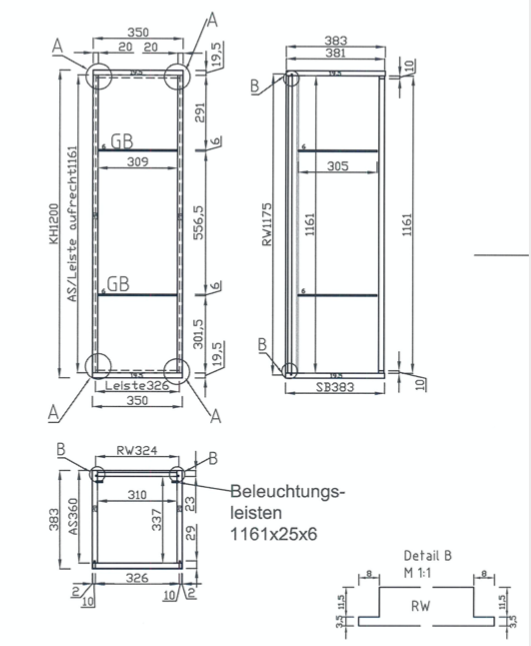 Zusatzmaterial 2: Etiketten von GewindeschraubenProjekt-
herkunftDieses Material wurde entwickelt und erprobt im Projekt 
LaMaVoC – Language for Mathematics in Vocational Contexts.Dieses Material wurde entwickelt und erprobt im Projekt 
LaMaVoC – Language for Mathematics in Vocational Contexts.Nutzungs-
rechte 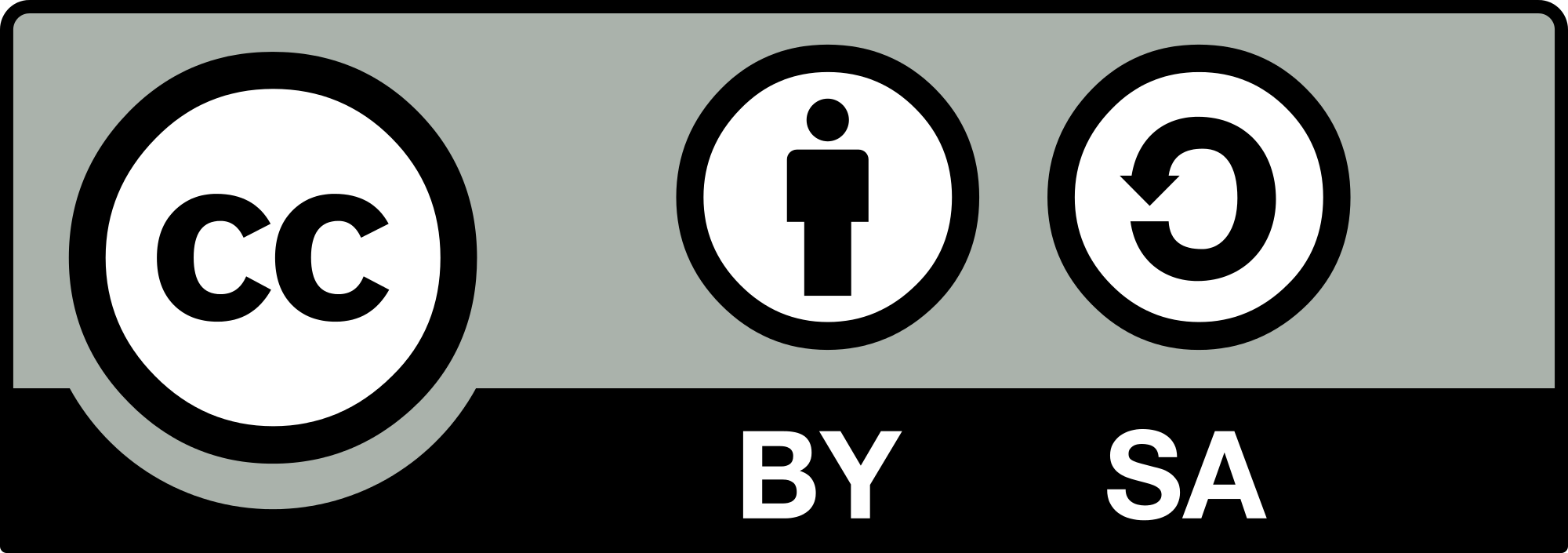 Das Material kann unter der Creative Commons Lizenz BY-SA: Namensnennung – Weitergabe unter gleichen Bedingungen 4.0 International Lizenz weiterverwendet werden. Es basiert auf Forschung und Entwicklung aus dem Projekt LaMaVoc. Alle Bilder sind lizenzfrei.Das Material kann unter der Creative Commons Lizenz BY-SA: Namensnennung – Weitergabe unter gleichen Bedingungen 4.0 International Lizenz weiterverwendet werden. Es basiert auf Forschung und Entwicklung aus dem Projekt LaMaVoc. Alle Bilder sind lizenzfrei.Finanzierung 
des Projekts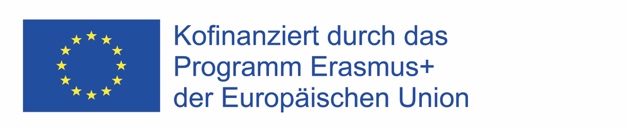 Dieses Projekt wurde mit Unterstützung der Europäischen Kommission finanziert. Die Verantwortung für den Inhalt dieser Veröffentlichung trägt allein der Verfasser; 
die Kommission haftet nicht für die weitere Verwendung 
der darin enthaltenen Angaben.Projekt-
koordination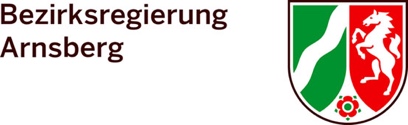 Bezirksregierung ArnsbergProjektkoordination durch EU-Geschäftsstelle für Wirtschaft und Berufsbildung des Dezernats 45, BerufskollegBezirksregierung ArnsbergProjektkoordination durch EU-Geschäftsstelle für Wirtschaft und Berufsbildung des Dezernats 45, BerufskollegWissenschaft-
liche LeitungDZLM - Deutsches Zentrum für Lehrerbildung MathematikStandorte Dortmund, Freiburg, PaderbornProf. Dr. Susanne Prediger & Prof. Dr. Lena WesselDZLM - Deutsches Zentrum für Lehrerbildung MathematikStandorte Dortmund, Freiburg, PaderbornProf. Dr. Susanne Prediger & Prof. Dr. Lena Wessel26 weitere
InstitutionenAufgeführt unter	https://www.bezreg-arnsberg.nrw.de/themen/l/LaMaVoC_de/projektpartner/index.phphttps://www.bezreg-arnsberg.nrw.de/themen/l/LaMaVoC_de/projektpartner/index.phpZitierbar alsWessel Lena, Ahlemeyer, Leonie & Prediger, Susanne (2020). Über Mathe sprechen im Beruf: Einen Arbeitsstand übergeben im Berufsfeld Holz. Unterrichtsmaterial und Didaktischer Kommentar. Open Educational Ressource. Dortmund / Freiburg / Paderborn: DZLM. Verfügbar unter sima.dzlm.de/bkWessel Lena, Ahlemeyer, Leonie & Prediger, Susanne (2020). Über Mathe sprechen im Beruf: Einen Arbeitsstand übergeben im Berufsfeld Holz. Unterrichtsmaterial und Didaktischer Kommentar. Open Educational Ressource. Dortmund / Freiburg / Paderborn: DZLM. Verfügbar unter sima.dzlm.de/bkWessel Lena, Ahlemeyer, Leonie & Prediger, Susanne (2020). Über Mathe sprechen im Beruf: Einen Arbeitsstand übergeben im Berufsfeld Holz. Unterrichtsmaterial und Didaktischer Kommentar. Open Educational Ressource. Dortmund / Freiburg / Paderborn: DZLM. Verfügbar unter sima.dzlm.de/bkGrundidee und Produkt der KernaktivitätDie Lernenden versetzen sich in die Rolle einer Praktikantin in einer Tischlerei und erstellen eine Sprachnachricht, in der sie im Setting einer Übergabesituation für einen Kollegen (Teilaufgaben Möbelstück) die notwendigen Bohrungen für ein Möbelstück erklären. Sie erstellen anschließend eine Checkliste für ein Ordnungssystem von Schrauben nach Gewindetypen, die vorher erarbeitet werden.Lernziele im ÜberblickMathematische Ziele: Die Schülerinnen und Schüler ...entschlüsseln die Verdichtungen von geometrischen Zusammenhängen in einer beruflichen Skizze orientieren sich innerhalb der Skizze, entnehmen Informationen zu Abständen, Durchmessern, Längen, Tiefen, Breiten sowie Bohrtiefen.Berechnen fehlende Werte in Tabellen und vertiefen ihr Verständnis von proportionalen ZusammenhängenSprachliche Ziele: Die Schülerinnen und Schüler ...wenden die mathematischen bzw. berufsbezogenen Fachbegriffe richig anunterscheiden Fachbegriffe mathematischer und beruflicher Fachsprache (Gewindesteigung und Proportionalitätsfaktor)erläutern ihre Rechenwege und erklären den proportionalen Zusammenhang lesen einen komplexen beruflichen Info-Texterklären berufliche Fachbegriffe in eigenen WortenMathematisches ThemaVerständiger Umgang mit Maßen, Positionen, Abstände im Produktionsprozess.
Im Kontext der Schraubengewinde stehen Proportionalität und ihre Bedeutung im Fokus der Aktivitäten.Berufliches PotentialPräzise Kommunikation unter Mitarbeitenden ist für den reibungslosen Ablauf von Arbeitsschritten in Betrieben und Unternehmen besonders wichtig. Dadurch entstehen Situationen, in denen verdichtete Sprache aufgefaltet werden muss, wenn wie hier der nächste Arbeitsschritt fehlerfrei an einen Kollegen übermittelt werden muss. Die Kernaktivität beinhaltet insbesondere Informieren und Planen als Struktur einer vollständigen Handlung (informieren, planen, entscheiden, ausführen, kontrollieren und beurteilen).Bei den Schrauben umgekehrt wird zwar Information hoch effizient und präzise verdichtet, doch müssen die Lernenden sich dies erst auffalten, um selbst ein Orndungssystem zu entwickeln. Effiziente berufssprachliche Kommunikaiton steht auch dabei im Vordergrund. Sprachliche
Anforderungen Kommunikationssituation: Einen Arbeitsstand übergebenKommunikation zwischen Kolleginnen und Kollegen in mündlich erstellter Sprachnachricht und prägnant als Checkliste für zukünftige Mitarbeiterinnen oder Mitarbeiter Berufliche Sprachhandlungen:einen Arbeitsschritt für einen Kollegen präzise anleitenberufliche Tabellen lesen, Informationen entnehmeneinem Kollegen eine Systematik erläuternMathematiklernförderliche Sprachhandlungen:Bedeutung von Proportionalität erklären („Der Zusammenhang zwischen Steigung und Weg ist proportional, weil ...“)Rechenwege und Vorgehensweise erläutern („Wenn ich die Gewindesteigung als Proportionalitätsfaktor nehme, kann ich alle fehlenden Werte schnell berechnen.“)Relevante bedeutungsbezogene Sprachmittel:Bohrungen (verschiedene Durchmesser), Entfernung / Abstand von ... zu ..., vordere / hintere / untere / obere Kante, ist höher als, ist niedriger als, pro Umdrehung der SchraubeFormalbezogene Sprachmittel:ProportionalitätsfaktorVorkommende berufskontextbezogene Sprachmittel: die Bohrlöcher haben ein Abstand von…, Der Durchmesser beträgt…, Sockelboden, Kante (vordere Kante, hintere Kante), Seitenstück, Seitenwand, Regalboden, Gewindesteigung, Nenngröße, Umdrehung, zurückgelegter Weg der Schraube, Regelgewinde, Regelgewindesteigung, FeingewindeUnterrichts-materialien und ErgänzungenArbeitsaufträge im Kontext Tischlerei, dazu authentische Skizze eines Möbelstücks aus einer Küchenproduktionsfirma (Auftrag 1 und 2 und Zusatzmaterial 1)Infotext, Metrische Regelgewinde-Tabelle, Schraubenetiketten zur Sortierung (Auftrag 3)Quelle und Nutzungsrechte 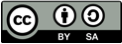 Dieses Material wurde im Projekt LaMaVoc konzipiert und kann unter der Creative Commons Lizenz BY-SA: Namensnennung – Weitergabe unter gleichen Bedingungen 4.0 International Lizenz weiterverwendet werden. Es basiert auf Forschung und Entwicklung aus dem Projekt LaMaVoc. Alle Bilder sind lizenzfrei. ErwartungshorizontProdukt 1: Interpretation einer Skizze und eine mündliche Übergabesituation Erläuterung der Skizze: Abbildung 1 zeigt einen groben Entwurf der fertigen Skizze. Abbildung 2 zeigt einen detallierten Überblick über die Vorderseite, an dieser Skizze kann die Breite des Möbelstücks abgelesen werden (350mm)Abbildung 3 zeigt eine Seitenansicht, hier kann die Tiefe (383mm) und die Höhe abgelesen werden. Die Höhe ergibt sich aus 1161mm und 19,5mm. Die 19,5mm stehen klein in den Böden (oben und unten), das Maß gibt die Höhe der Böden an. Die Höhe beträgt also 1161+19,5+19,5 = 1200mm. Insgesamt muss Selma also folgende Bretter sägen:1 Sockelboden1 Deckel2 Regalböden2 SeitenwändeAbbildung 4 zeigt den Sockelboden. Die Endmaße des Regals sind: Breite: 350mmHöhe: 1200mmTiefe: 383mmAuftrag 2: Mündliche Übergabe zur Abbildung 4 per Sprachnachricht: Lieber Richard,Insgesamt sind es 10 Bohrungen mit jeweils 8mm und 5mm Durchmesser. Sie kommen an die Längsseiten, die 382mm lang sind. Die einzelnen Abstandsangaben sind jeweils von der Vorderkante gemessen. Von der Vorderkante sind es 49mm bis zu der ersten Bohrung mit 8mm Durchmesser. Dann sind es 81mm bis zur zweiten Bohrung mit 5mm Durchmesser. Die nächste Bohrung mit 8mm Durchmesser kommt nach 209mm und nach 305mm nochmal eine mit 5mm Durchmesser. Die letzte Bohrung mit 8mm Durchmesser kommt nach 337mm. Produkt 2:Checkliste für GewindetypenDie Lernenden setzen sich mit Info-Text und metrischer Regelgewinde-Tabelle der verschiedenene Gewindegrößen auseinander, entnehmen Informationen und erklären den proportionalen Zusammenhang zwischen Umdrehungsanzahl und zurückgelegtem Weg. Die Steigung entspricht dem festen Faktor / Proportionalitätsfaktor. Beispiellösung c1: Eine Steigung von 1,5 entspricht dem Regelgewinde der Nenngröße M10Die Tabelle in c2) gehört zum Schraubentyp M12 (mit Steigung 1,75)Musterlösung: Sortierung der Schrauben nach Regel- und Feingewinde: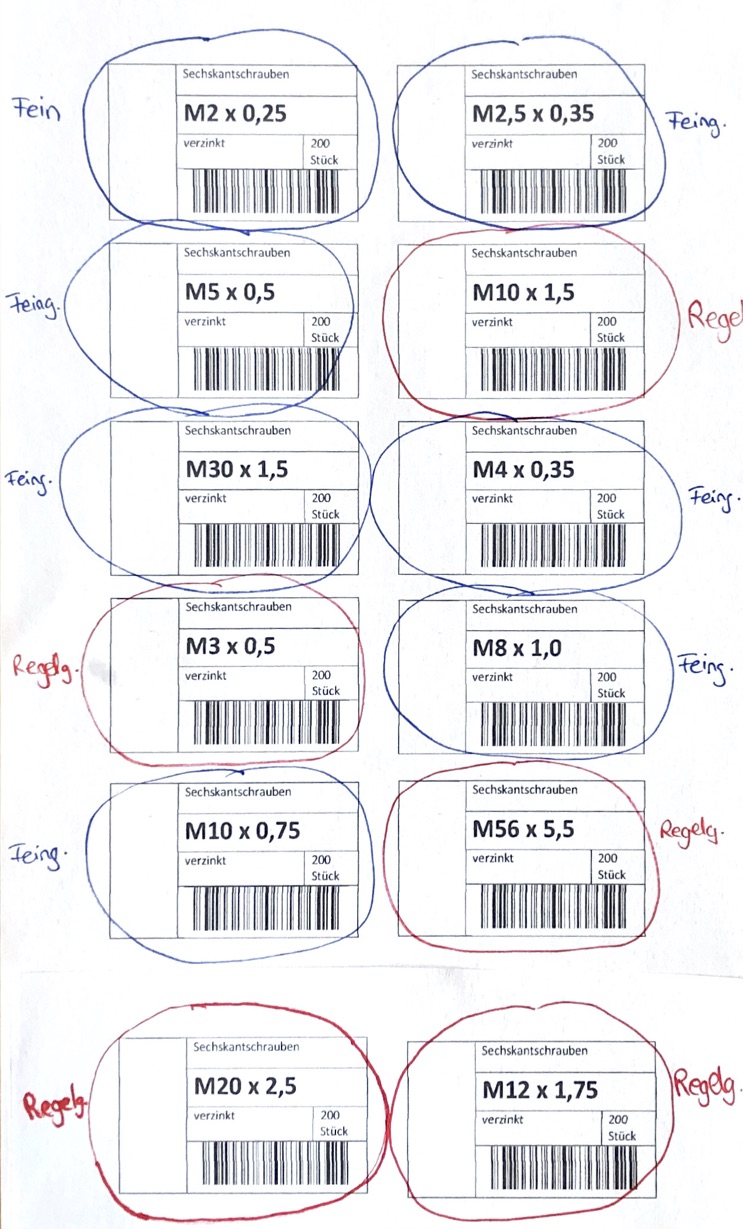 Mögliche Checkliste:Hier gibt es mehrere mögliche Lösungen. Die Lernenden sollen selbst überlegen, wie sie die Schrauben sortieren können.Die Schraubenpackungen immer mit der Beschriftung nach vorne in das Regal räumenDanach die Schrauben nach Regel- und Feingewinde sortieren ODERDie Schrauben zuerst nach ihrer metrischen Normgröße sortieren (von M1 aufsteigend bis M64)DifferenzierungStärkere Schülerinnen und Schülern können Problemfragen selbst entwickeln. Ausgehend von den Skizzen (Möbelstück für Übergabesituation) und Tabellen + Infotext sowie der Auftaktfrage, wann und warum präzise Erklärungen im Beruf besonders wichtig sind, können Fragestellungen selbst entwickelt und Teilaufgaben reduziert werden. ZeitInhalt / AktivitätSozialformSozialformMaterial / Medien1. PhaseEindenken in die Situation und Problemfrage formulierenEindenken in die Situation und Problemfrage formulierenAuftrag A< 5 MinWarum und wann entstehen Übergangssituationen? z.B. Kommunikation unter Mitarbeitenden generell für reibungslosen Ablauf in Betrieben, besondere Situation z.B. Urlaub eines Arbeitskollegen, Weiterleitung in andere Abteilung, Hinzuziehen einer anderen Meinung, ...Warum und wann entstehen Übergangssituationen? z.B. Kommunikation unter Mitarbeitenden generell für reibungslosen Ablauf in Betrieben, besondere Situation z.B. Urlaub eines Arbeitskollegen, Weiterleitung in andere Abteilung, Hinzuziehen einer anderen Meinung, ...UGAufgabe 1a2. PhaseEntschlüsseln der wichtigen Informationen und ZwischensicherungEntschlüsseln der wichtigen Informationen und ZwischensicherungAuftrag Bca. 10 MinAuftrag A: Genauere Beschäftigung mit technischen Zeichnungen bereiten Auftrag B vor. Angabe werden in Einzelarbeit aus Skizze herausgesucht. Da- bei entdecken Lernende eigenständig, dass Abb. 4 den Sockelboden zeigt. Danach kurze Zwischensicherung: Besprechung der Skizzen im UG, mit Klärung der Fragen oder Unverständlichkeiten. Zu achten ist auf Verwendung der richtigen Maßangaben (mm) und den Vergleich Regal-Maße. Übergang: Klärung des Ziels und der Arbeitsphase zu Auftrag 3.Kurzer Austausch zur Kriterienbildung für die Evaluationsphase: Worauf muss man achten, wenn man sehr genau erklären will? (als Kategorien für spätere Beurteilung der Produkte in Phase 4)Auftrag A: Genauere Beschäftigung mit technischen Zeichnungen bereiten Auftrag B vor. Angabe werden in Einzelarbeit aus Skizze herausgesucht. Da- bei entdecken Lernende eigenständig, dass Abb. 4 den Sockelboden zeigt. Danach kurze Zwischensicherung: Besprechung der Skizzen im UG, mit Klärung der Fragen oder Unverständlichkeiten. Zu achten ist auf Verwendung der richtigen Maßangaben (mm) und den Vergleich Regal-Maße. Übergang: Klärung des Ziels und der Arbeitsphase zu Auftrag 3.Kurzer Austausch zur Kriterienbildung für die Evaluationsphase: Worauf muss man achten, wenn man sehr genau erklären will? (als Kategorien für spätere Beurteilung der Produkte in Phase 4)EAUGAufgabe 2aBeamer zum Anwerfen der Skizzen3. PhaseArbeitsphase: Skript schreiben, Sprachnachricht aufnehmenArbeitsphase: Skript schreiben, Sprachnachricht aufnehmenAuftrag B15 MinAuftrag B: Die Jugendlichen erarbeiten sich in Einzelarbeit die relevanten Angaben zur Positionierung und Art der Bohrungen. Sie markieren dazu im Material, machen sich Notizen und bereiten anschließend ein Skript für die Sprachnachricht vor. Ggf. Zwischensicherung: Vergleich der Skripte bzgl. Informationen, die auf jeden Fall genannt werden sollen in Partnerarbeit oder Plenum. Zu sichernde Einsicht: Es muss auf die verschiedenen Durchmesser der Bohrungen geachtet werden und die Abstände müssen sehr exakt beschrieben werdenv, vor allem in Beziehung zum Ausgangspunkt (von wo ist welcher Abstand zu nehmen?).Auf Grundlage des Skripts nehmen die Lernenden die Sprachnachrichten auf (in Einzelarbeit oder Teams).Auftrag B: Die Jugendlichen erarbeiten sich in Einzelarbeit die relevanten Angaben zur Positionierung und Art der Bohrungen. Sie markieren dazu im Material, machen sich Notizen und bereiten anschließend ein Skript für die Sprachnachricht vor. Ggf. Zwischensicherung: Vergleich der Skripte bzgl. Informationen, die auf jeden Fall genannt werden sollen in Partnerarbeit oder Plenum. Zu sichernde Einsicht: Es muss auf die verschiedenen Durchmesser der Bohrungen geachtet werden und die Abstände müssen sehr exakt beschrieben werdenv, vor allem in Beziehung zum Ausgangspunkt (von wo ist welcher Abstand zu nehmen?).Auf Grundlage des Skripts nehmen die Lernenden die Sprachnachrichten auf (in Einzelarbeit oder Teams).EAPAUGAufgabe 2bBeamer zum Anwerfen der Skizzen,Handy für die Sprachnachricht4. PhaseSicherung und Evaluation der SprachnachrichtenSicherung und Evaluation der SprachnachrichtenAuftrag B10 MinDie Kategorien aus Phase 2 werden herangezogen, um Sprachnachrichten in Partnerarbeit anzuhören und zu verbessern.Je nach zeitlichem Verlauf sollen Lernende auch motiviert werden, Sprachnachrichten im Plenum anzuhören und bzgl. der geeinigten Kategorien evaluieren und optimieren zu lassen.Die Kategorien aus Phase 2 werden herangezogen, um Sprachnachrichten in Partnerarbeit anzuhören und zu verbessern.Je nach zeitlichem Verlauf sollen Lernende auch motiviert werden, Sprachnachrichten im Plenum anzuhören und bzgl. der geeinigten Kategorien evaluieren und optimieren zu lassen.PAUGAufgabe 2bProdukte aus Phase 3 (Sprachnachricht)5. PhaseEinstieg Gewindetypen kennelernen und sortieren Einstieg Gewindetypen kennelernen und sortieren Auftrag C15 MinÜbergang: Lesen von Auftrag C und Aktivieren der Vorerfahrungen und Vorwissen zu Schraubentypen und Gewinden im Plenum. Anschließend Einzelarbeit mit Einlesen (Info-Text) und markieren im Text zur Vorbereitung von Auftrag 3b, deren Bearbeitung in PA realisiert werden kann. Nach Möglichkeit zum Klären von Fragen im UG Erarbeitung: Lernende erstellen Sprachspeicherliste (Auftrag 3b) in EA oder PA mit Sicherung im Plenum.(Bei Aufteilen der Kernaktivität auf mehrere Unterrichtsstunden: Info-Text lesen, Aufgabenteil 3a, als vorbereitende Hausaufgabe zur Stunde bearbeiten lassen)Übergang: Lesen von Auftrag C und Aktivieren der Vorerfahrungen und Vorwissen zu Schraubentypen und Gewinden im Plenum. Anschließend Einzelarbeit mit Einlesen (Info-Text) und markieren im Text zur Vorbereitung von Auftrag 3b, deren Bearbeitung in PA realisiert werden kann. Nach Möglichkeit zum Klären von Fragen im UG Erarbeitung: Lernende erstellen Sprachspeicherliste (Auftrag 3b) in EA oder PA mit Sicherung im Plenum.(Bei Aufteilen der Kernaktivität auf mehrere Unterrichtsstunden: Info-Text lesen, Aufgabenteil 3a, als vorbereitende Hausaufgabe zur Stunde bearbeiten lassen)UGEA oder PA UGAufgaben 3a, 3b
(ggf. 3a als Hausaufgabe)6. PhaseErarbeitungsphase und Sicherung zu Teilaufgaben 4a-4dErarbeitungsphase und Sicherung zu Teilaufgaben 4a-4dAuftrag C 25-30 Minzum Erar-beiten / SichernAufgaben 4a bis 4d in Partnerarbeit bearbeitet. Zum Austausc fertige Produkte auf Plakate übertragen werden: Erstellte Erklärungen und Checklisten, wie das Ordnungssystem funktionert, werden mit im Museumsrundgang ausgetauscht und verbessert. Aufgaben 4a bis 4d in Partnerarbeit bearbeitet. Zum Austausc fertige Produkte auf Plakate übertragen werden: Erstellte Erklärungen und Checklisten, wie das Ordnungssystem funktionert, werden mit im Museumsrundgang ausgetauscht und verbessert. Aufgaben 4a-4dZusatzmaterial 2
Plakate, EddingsSelmas Aufträge: Präzise Übergabe in der TischlereiSelmas Aufträge: Präzise Übergabe in der TischlereiAuftrag A:  
Selma macht Praktikum in der Tischlerei, die das Regal herstellen will, das in Abbildung 1 dargestellt ist.Ihr Chef hat die Pläne gezeichnet. 
Sie soll nach den technischen Zeichnungen in Abbildung 2 und 3 die Bretter zurecht sägen. Wie kann sie überhaupt aus den Zeichnungen ablesen, was sie sägen muss?Abbildung 1(Alle vier Abbildungen in größer im Zusatzmaterial)(Alle vier Abbildungen in größer im Zusatzmaterial)Auftrag B: Da die Bohr-Vorrichtung kaputt ist, 
bittet ihr Chef die Nachbartischlerei, mit ihrer Bohr-Vorrichtung die Löcher für den Sockelboden zu bohren. Richard, der Tischler hat die Abbildung 4 nicht vorliegen. Selma soll ihm eine Sprachnachricht senden, die genau beschreibt, wo er die Löcher bohren muss. Auftrag B: Da die Bohr-Vorrichtung kaputt ist, 
bittet ihr Chef die Nachbartischlerei, mit ihrer Bohr-Vorrichtung die Löcher für den Sockelboden zu bohren. Richard, der Tischler hat die Abbildung 4 nicht vorliegen. Selma soll ihm eine Sprachnachricht senden, die genau beschreibt, wo er die Löcher bohren muss. 1Gemeinsam eindenken: Genaue Sprache im Berufsfeld HolzGemeinsam eindenken: Genaue Sprache im Berufsfeld HolzIn vielen Berufen müssen Planungen und Zwischenstände von Arbeitsschritten an Kolleginnen und Kollegen übergeben werden. Dafür ist es besonders wichtig, präzise zu beschreiben. Wie erfolgt die Übergabe zwischen Selmas Chef und Selma? Was genau ist die Herausforderung zwischen Selma und Richard? In welchen weiteren beruflichen Situationen ist es wichtig, besonders Pläne und Arbeitsschritte präzise zu beschreiben oder zu erklären? Wodurch entstehen solche Situationen? Welche Artnen von präziser Fachsprache kennen Sie noch außer technischen Zeichnungen?2Wichtige Informationen herausfinden und weitergebenWichtige Informationen herausfinden und weitergebena)Auftrag A: Schauen Sie die Abilldungen 1-3 genau an. Welche Informationen können Sie welcher Abbildung entnehmen?Wie finden Sie die Maße der Bretter für das Regal, die Selma sägen sollen (BxHxT)? b)Auftrag B: Lesen Sie Abbildung 4 genau, markieren Sie und schreiben Sie sich die wichtigen Angaben zur Positionierung und Art der notwendigen Bohrungen heraus. Schreiben Sie ein Skript für die Erklärung der vorzunehmenden Bohrungen für Richard. Erstellen Sie anschließend die Sprachnachricht mit dem Handy für Richard. 
Erklären Sie möglichst präzise, wo genau welche Bohrungen vorzunehmen sind.Pauls Auftrag: Ordnungssystem für SchraubenPauls Auftrag: Ordnungssystem für SchraubenPaul ist der zweite Praktikant in der Tischlerei.  Er hat von der Chefin den Auftrag, für die Schrauben ein neues Ordnungssystem zu entwickeln, damit 
man sie schneller findet. Er muss sich erst einlesen, bevor er kapiert, um was es auf den Etiketten geht (Bild in größer im Zusatzmaterial 2). Nach dem Einlesen sortiert er die Schrauben nach Grob- und Feingewinde Auftrag C: Das Ordnungssystem der Schrauben gefällt der Chrefin gut, 
sie bittet Paul, eine Erklärung schreiben, wie die Schrauben sortiert wurden. 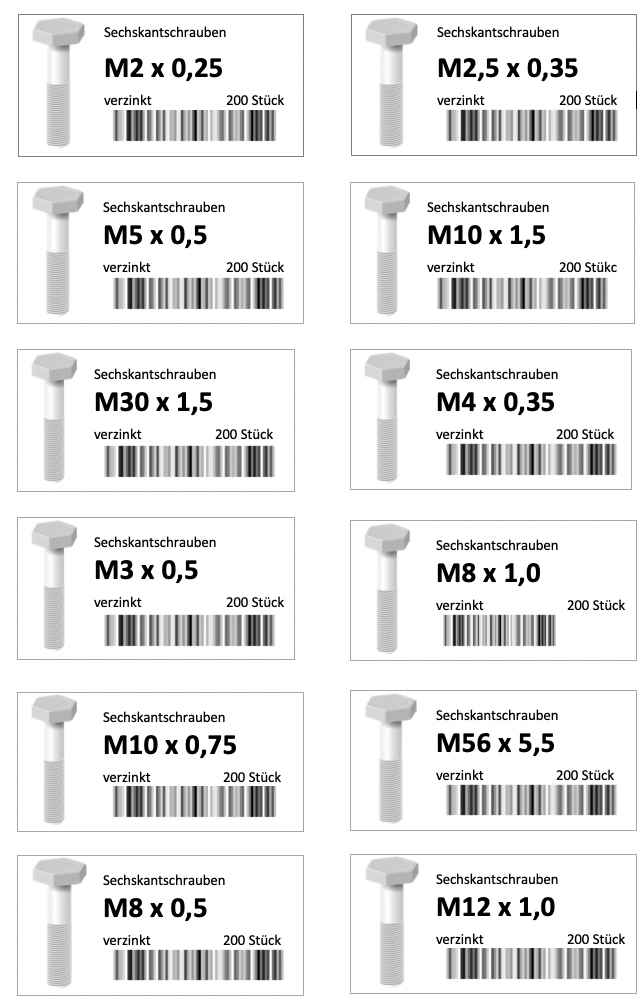 3Eindenken und einlesen: Schrauben nach Gewindetypen sortierenEindenken und einlesen: Schrauben nach Gewindetypen sortierena)Lesen Sie sich wie Paul ein in die Frage, wie Gewinde von Schrauben beschrieben werden. 
Markieren Sie wichtige Informationen und Wörter um Info-Text. b)Erstellen Sie eine Sprachspeicherliste mit Erklärungen der folgenden Begriffe 
in eigenen Worten und mit Beispielen:NenngrößeUmdrehungRegelgewindeGewindesteigungRegelgewindesteigungFeingewinde4Gewinde von Schrauben durchdenkenGewinde von Schrauben durchdenkenGewinde von Schrauben durchdenkenGewinde von Schrauben durchdenkenGewinde von Schrauben durchdenkenGewinde von Schrauben durchdenkena)Was genau besagt der Infotext? 
An Beispiel-Tabellen können Sie dies durchdenken: Wählen sie einen Schraubentyp von oben aus 
und füllen Sie die Tabelle aus. Markieren Sie an der Tabelle mit Pfeilen, 
wie Sie die fehlenden Werte berechnen. Der Zusammenhang zwischen „Anzahl der Umdrehungen“ 
und „zurückgelegter Weg“ ist proportional. 
Erklären Sie, was dies bedeutet.Was haben die Steigung des Gewindes 
und Proportionalitätsfaktor miteinander zu tun?Was genau besagt der Infotext? 
An Beispiel-Tabellen können Sie dies durchdenken: Wählen sie einen Schraubentyp von oben aus 
und füllen Sie die Tabelle aus. Markieren Sie an der Tabelle mit Pfeilen, 
wie Sie die fehlenden Werte berechnen. Der Zusammenhang zwischen „Anzahl der Umdrehungen“ 
und „zurückgelegter Weg“ ist proportional. 
Erklären Sie, was dies bedeutet.Was haben die Steigung des Gewindes 
und Proportionalitätsfaktor miteinander zu tun?Was genau besagt der Infotext? 
An Beispiel-Tabellen können Sie dies durchdenken: Wählen sie einen Schraubentyp von oben aus 
und füllen Sie die Tabelle aus. Markieren Sie an der Tabelle mit Pfeilen, 
wie Sie die fehlenden Werte berechnen. Der Zusammenhang zwischen „Anzahl der Umdrehungen“ 
und „zurückgelegter Weg“ ist proportional. 
Erklären Sie, was dies bedeutet.Was haben die Steigung des Gewindes 
und Proportionalitätsfaktor miteinander zu tun?Schraubentyp:a)Was genau besagt der Infotext? 
An Beispiel-Tabellen können Sie dies durchdenken: Wählen sie einen Schraubentyp von oben aus 
und füllen Sie die Tabelle aus. Markieren Sie an der Tabelle mit Pfeilen, 
wie Sie die fehlenden Werte berechnen. Der Zusammenhang zwischen „Anzahl der Umdrehungen“ 
und „zurückgelegter Weg“ ist proportional. 
Erklären Sie, was dies bedeutet.Was haben die Steigung des Gewindes 
und Proportionalitätsfaktor miteinander zu tun?Was genau besagt der Infotext? 
An Beispiel-Tabellen können Sie dies durchdenken: Wählen sie einen Schraubentyp von oben aus 
und füllen Sie die Tabelle aus. Markieren Sie an der Tabelle mit Pfeilen, 
wie Sie die fehlenden Werte berechnen. Der Zusammenhang zwischen „Anzahl der Umdrehungen“ 
und „zurückgelegter Weg“ ist proportional. 
Erklären Sie, was dies bedeutet.Was haben die Steigung des Gewindes 
und Proportionalitätsfaktor miteinander zu tun?Was genau besagt der Infotext? 
An Beispiel-Tabellen können Sie dies durchdenken: Wählen sie einen Schraubentyp von oben aus 
und füllen Sie die Tabelle aus. Markieren Sie an der Tabelle mit Pfeilen, 
wie Sie die fehlenden Werte berechnen. Der Zusammenhang zwischen „Anzahl der Umdrehungen“ 
und „zurückgelegter Weg“ ist proportional. 
Erklären Sie, was dies bedeutet.Was haben die Steigung des Gewindes 
und Proportionalitätsfaktor miteinander zu tun?Anzahl der UmdrehungenZurückgelegter Wega)Was genau besagt der Infotext? 
An Beispiel-Tabellen können Sie dies durchdenken: Wählen sie einen Schraubentyp von oben aus 
und füllen Sie die Tabelle aus. Markieren Sie an der Tabelle mit Pfeilen, 
wie Sie die fehlenden Werte berechnen. Der Zusammenhang zwischen „Anzahl der Umdrehungen“ 
und „zurückgelegter Weg“ ist proportional. 
Erklären Sie, was dies bedeutet.Was haben die Steigung des Gewindes 
und Proportionalitätsfaktor miteinander zu tun?Was genau besagt der Infotext? 
An Beispiel-Tabellen können Sie dies durchdenken: Wählen sie einen Schraubentyp von oben aus 
und füllen Sie die Tabelle aus. Markieren Sie an der Tabelle mit Pfeilen, 
wie Sie die fehlenden Werte berechnen. Der Zusammenhang zwischen „Anzahl der Umdrehungen“ 
und „zurückgelegter Weg“ ist proportional. 
Erklären Sie, was dies bedeutet.Was haben die Steigung des Gewindes 
und Proportionalitätsfaktor miteinander zu tun?Was genau besagt der Infotext? 
An Beispiel-Tabellen können Sie dies durchdenken: Wählen sie einen Schraubentyp von oben aus 
und füllen Sie die Tabelle aus. Markieren Sie an der Tabelle mit Pfeilen, 
wie Sie die fehlenden Werte berechnen. Der Zusammenhang zwischen „Anzahl der Umdrehungen“ 
und „zurückgelegter Weg“ ist proportional. 
Erklären Sie, was dies bedeutet.Was haben die Steigung des Gewindes 
und Proportionalitätsfaktor miteinander zu tun?1a)Was genau besagt der Infotext? 
An Beispiel-Tabellen können Sie dies durchdenken: Wählen sie einen Schraubentyp von oben aus 
und füllen Sie die Tabelle aus. Markieren Sie an der Tabelle mit Pfeilen, 
wie Sie die fehlenden Werte berechnen. Der Zusammenhang zwischen „Anzahl der Umdrehungen“ 
und „zurückgelegter Weg“ ist proportional. 
Erklären Sie, was dies bedeutet.Was haben die Steigung des Gewindes 
und Proportionalitätsfaktor miteinander zu tun?Was genau besagt der Infotext? 
An Beispiel-Tabellen können Sie dies durchdenken: Wählen sie einen Schraubentyp von oben aus 
und füllen Sie die Tabelle aus. Markieren Sie an der Tabelle mit Pfeilen, 
wie Sie die fehlenden Werte berechnen. Der Zusammenhang zwischen „Anzahl der Umdrehungen“ 
und „zurückgelegter Weg“ ist proportional. 
Erklären Sie, was dies bedeutet.Was haben die Steigung des Gewindes 
und Proportionalitätsfaktor miteinander zu tun?Was genau besagt der Infotext? 
An Beispiel-Tabellen können Sie dies durchdenken: Wählen sie einen Schraubentyp von oben aus 
und füllen Sie die Tabelle aus. Markieren Sie an der Tabelle mit Pfeilen, 
wie Sie die fehlenden Werte berechnen. Der Zusammenhang zwischen „Anzahl der Umdrehungen“ 
und „zurückgelegter Weg“ ist proportional. 
Erklären Sie, was dies bedeutet.Was haben die Steigung des Gewindes 
und Proportionalitätsfaktor miteinander zu tun?2a)Was genau besagt der Infotext? 
An Beispiel-Tabellen können Sie dies durchdenken: Wählen sie einen Schraubentyp von oben aus 
und füllen Sie die Tabelle aus. Markieren Sie an der Tabelle mit Pfeilen, 
wie Sie die fehlenden Werte berechnen. Der Zusammenhang zwischen „Anzahl der Umdrehungen“ 
und „zurückgelegter Weg“ ist proportional. 
Erklären Sie, was dies bedeutet.Was haben die Steigung des Gewindes 
und Proportionalitätsfaktor miteinander zu tun?Was genau besagt der Infotext? 
An Beispiel-Tabellen können Sie dies durchdenken: Wählen sie einen Schraubentyp von oben aus 
und füllen Sie die Tabelle aus. Markieren Sie an der Tabelle mit Pfeilen, 
wie Sie die fehlenden Werte berechnen. Der Zusammenhang zwischen „Anzahl der Umdrehungen“ 
und „zurückgelegter Weg“ ist proportional. 
Erklären Sie, was dies bedeutet.Was haben die Steigung des Gewindes 
und Proportionalitätsfaktor miteinander zu tun?Was genau besagt der Infotext? 
An Beispiel-Tabellen können Sie dies durchdenken: Wählen sie einen Schraubentyp von oben aus 
und füllen Sie die Tabelle aus. Markieren Sie an der Tabelle mit Pfeilen, 
wie Sie die fehlenden Werte berechnen. Der Zusammenhang zwischen „Anzahl der Umdrehungen“ 
und „zurückgelegter Weg“ ist proportional. 
Erklären Sie, was dies bedeutet.Was haben die Steigung des Gewindes 
und Proportionalitätsfaktor miteinander zu tun?3a)Was genau besagt der Infotext? 
An Beispiel-Tabellen können Sie dies durchdenken: Wählen sie einen Schraubentyp von oben aus 
und füllen Sie die Tabelle aus. Markieren Sie an der Tabelle mit Pfeilen, 
wie Sie die fehlenden Werte berechnen. Der Zusammenhang zwischen „Anzahl der Umdrehungen“ 
und „zurückgelegter Weg“ ist proportional. 
Erklären Sie, was dies bedeutet.Was haben die Steigung des Gewindes 
und Proportionalitätsfaktor miteinander zu tun?Was genau besagt der Infotext? 
An Beispiel-Tabellen können Sie dies durchdenken: Wählen sie einen Schraubentyp von oben aus 
und füllen Sie die Tabelle aus. Markieren Sie an der Tabelle mit Pfeilen, 
wie Sie die fehlenden Werte berechnen. Der Zusammenhang zwischen „Anzahl der Umdrehungen“ 
und „zurückgelegter Weg“ ist proportional. 
Erklären Sie, was dies bedeutet.Was haben die Steigung des Gewindes 
und Proportionalitätsfaktor miteinander zu tun?Was genau besagt der Infotext? 
An Beispiel-Tabellen können Sie dies durchdenken: Wählen sie einen Schraubentyp von oben aus 
und füllen Sie die Tabelle aus. Markieren Sie an der Tabelle mit Pfeilen, 
wie Sie die fehlenden Werte berechnen. Der Zusammenhang zwischen „Anzahl der Umdrehungen“ 
und „zurückgelegter Weg“ ist proportional. 
Erklären Sie, was dies bedeutet.Was haben die Steigung des Gewindes 
und Proportionalitätsfaktor miteinander zu tun?4a)Was genau besagt der Infotext? 
An Beispiel-Tabellen können Sie dies durchdenken: Wählen sie einen Schraubentyp von oben aus 
und füllen Sie die Tabelle aus. Markieren Sie an der Tabelle mit Pfeilen, 
wie Sie die fehlenden Werte berechnen. Der Zusammenhang zwischen „Anzahl der Umdrehungen“ 
und „zurückgelegter Weg“ ist proportional. 
Erklären Sie, was dies bedeutet.Was haben die Steigung des Gewindes 
und Proportionalitätsfaktor miteinander zu tun?Was genau besagt der Infotext? 
An Beispiel-Tabellen können Sie dies durchdenken: Wählen sie einen Schraubentyp von oben aus 
und füllen Sie die Tabelle aus. Markieren Sie an der Tabelle mit Pfeilen, 
wie Sie die fehlenden Werte berechnen. Der Zusammenhang zwischen „Anzahl der Umdrehungen“ 
und „zurückgelegter Weg“ ist proportional. 
Erklären Sie, was dies bedeutet.Was haben die Steigung des Gewindes 
und Proportionalitätsfaktor miteinander zu tun?Was genau besagt der Infotext? 
An Beispiel-Tabellen können Sie dies durchdenken: Wählen sie einen Schraubentyp von oben aus 
und füllen Sie die Tabelle aus. Markieren Sie an der Tabelle mit Pfeilen, 
wie Sie die fehlenden Werte berechnen. Der Zusammenhang zwischen „Anzahl der Umdrehungen“ 
und „zurückgelegter Weg“ ist proportional. 
Erklären Sie, was dies bedeutet.Was haben die Steigung des Gewindes 
und Proportionalitätsfaktor miteinander zu tun?5a)Was genau besagt der Infotext? 
An Beispiel-Tabellen können Sie dies durchdenken: Wählen sie einen Schraubentyp von oben aus 
und füllen Sie die Tabelle aus. Markieren Sie an der Tabelle mit Pfeilen, 
wie Sie die fehlenden Werte berechnen. Der Zusammenhang zwischen „Anzahl der Umdrehungen“ 
und „zurückgelegter Weg“ ist proportional. 
Erklären Sie, was dies bedeutet.Was haben die Steigung des Gewindes 
und Proportionalitätsfaktor miteinander zu tun?Was genau besagt der Infotext? 
An Beispiel-Tabellen können Sie dies durchdenken: Wählen sie einen Schraubentyp von oben aus 
und füllen Sie die Tabelle aus. Markieren Sie an der Tabelle mit Pfeilen, 
wie Sie die fehlenden Werte berechnen. Der Zusammenhang zwischen „Anzahl der Umdrehungen“ 
und „zurückgelegter Weg“ ist proportional. 
Erklären Sie, was dies bedeutet.Was haben die Steigung des Gewindes 
und Proportionalitätsfaktor miteinander zu tun?Was genau besagt der Infotext? 
An Beispiel-Tabellen können Sie dies durchdenken: Wählen sie einen Schraubentyp von oben aus 
und füllen Sie die Tabelle aus. Markieren Sie an der Tabelle mit Pfeilen, 
wie Sie die fehlenden Werte berechnen. Der Zusammenhang zwischen „Anzahl der Umdrehungen“ 
und „zurückgelegter Weg“ ist proportional. 
Erklären Sie, was dies bedeutet.Was haben die Steigung des Gewindes 
und Proportionalitätsfaktor miteinander zu tun?6a)Was genau besagt der Infotext? 
An Beispiel-Tabellen können Sie dies durchdenken: Wählen sie einen Schraubentyp von oben aus 
und füllen Sie die Tabelle aus. Markieren Sie an der Tabelle mit Pfeilen, 
wie Sie die fehlenden Werte berechnen. Der Zusammenhang zwischen „Anzahl der Umdrehungen“ 
und „zurückgelegter Weg“ ist proportional. 
Erklären Sie, was dies bedeutet.Was haben die Steigung des Gewindes 
und Proportionalitätsfaktor miteinander zu tun?Was genau besagt der Infotext? 
An Beispiel-Tabellen können Sie dies durchdenken: Wählen sie einen Schraubentyp von oben aus 
und füllen Sie die Tabelle aus. Markieren Sie an der Tabelle mit Pfeilen, 
wie Sie die fehlenden Werte berechnen. Der Zusammenhang zwischen „Anzahl der Umdrehungen“ 
und „zurückgelegter Weg“ ist proportional. 
Erklären Sie, was dies bedeutet.Was haben die Steigung des Gewindes 
und Proportionalitätsfaktor miteinander zu tun?Was genau besagt der Infotext? 
An Beispiel-Tabellen können Sie dies durchdenken: Wählen sie einen Schraubentyp von oben aus 
und füllen Sie die Tabelle aus. Markieren Sie an der Tabelle mit Pfeilen, 
wie Sie die fehlenden Werte berechnen. Der Zusammenhang zwischen „Anzahl der Umdrehungen“ 
und „zurückgelegter Weg“ ist proportional. 
Erklären Sie, was dies bedeutet.Was haben die Steigung des Gewindes 
und Proportionalitätsfaktor miteinander zu tun?7a)Was genau besagt der Infotext? 
An Beispiel-Tabellen können Sie dies durchdenken: Wählen sie einen Schraubentyp von oben aus 
und füllen Sie die Tabelle aus. Markieren Sie an der Tabelle mit Pfeilen, 
wie Sie die fehlenden Werte berechnen. Der Zusammenhang zwischen „Anzahl der Umdrehungen“ 
und „zurückgelegter Weg“ ist proportional. 
Erklären Sie, was dies bedeutet.Was haben die Steigung des Gewindes 
und Proportionalitätsfaktor miteinander zu tun?Was genau besagt der Infotext? 
An Beispiel-Tabellen können Sie dies durchdenken: Wählen sie einen Schraubentyp von oben aus 
und füllen Sie die Tabelle aus. Markieren Sie an der Tabelle mit Pfeilen, 
wie Sie die fehlenden Werte berechnen. Der Zusammenhang zwischen „Anzahl der Umdrehungen“ 
und „zurückgelegter Weg“ ist proportional. 
Erklären Sie, was dies bedeutet.Was haben die Steigung des Gewindes 
und Proportionalitätsfaktor miteinander zu tun?Was genau besagt der Infotext? 
An Beispiel-Tabellen können Sie dies durchdenken: Wählen sie einen Schraubentyp von oben aus 
und füllen Sie die Tabelle aus. Markieren Sie an der Tabelle mit Pfeilen, 
wie Sie die fehlenden Werte berechnen. Der Zusammenhang zwischen „Anzahl der Umdrehungen“ 
und „zurückgelegter Weg“ ist proportional. 
Erklären Sie, was dies bedeutet.Was haben die Steigung des Gewindes 
und Proportionalitätsfaktor miteinander zu tun?8b)c)Welcher Schraubentyp aus der Tabelle oben 
passt zu dieser Tabelle und warum? Tragen Sie die fehlenden Werte ein und 
markieren Sie Ihre Rechenwege. Nachdem Paul sich in die Gewinde so weit eingedacht hat, 
ist ihm klar, dass es sinnvoll ist, die Schrauben nach 
Regel-, Fein- und Grobgewinde zu sortieren. 
Finden Sie auch ein Ordnungssystem: Welcher Schraubentyp aus der Tabelle oben 
passt zu dieser Tabelle und warum? Tragen Sie die fehlenden Werte ein und 
markieren Sie Ihre Rechenwege. Nachdem Paul sich in die Gewinde so weit eingedacht hat, 
ist ihm klar, dass es sinnvoll ist, die Schrauben nach 
Regel-, Fein- und Grobgewinde zu sortieren. 
Finden Sie auch ein Ordnungssystem: Welcher Schraubentyp aus der Tabelle oben 
passt zu dieser Tabelle und warum? Tragen Sie die fehlenden Werte ein und 
markieren Sie Ihre Rechenwege. Nachdem Paul sich in die Gewinde so weit eingedacht hat, 
ist ihm klar, dass es sinnvoll ist, die Schrauben nach 
Regel-, Fein- und Grobgewinde zu sortieren. 
Finden Sie auch ein Ordnungssystem: Schraubentyp:b)c)Welcher Schraubentyp aus der Tabelle oben 
passt zu dieser Tabelle und warum? Tragen Sie die fehlenden Werte ein und 
markieren Sie Ihre Rechenwege. Nachdem Paul sich in die Gewinde so weit eingedacht hat, 
ist ihm klar, dass es sinnvoll ist, die Schrauben nach 
Regel-, Fein- und Grobgewinde zu sortieren. 
Finden Sie auch ein Ordnungssystem: Welcher Schraubentyp aus der Tabelle oben 
passt zu dieser Tabelle und warum? Tragen Sie die fehlenden Werte ein und 
markieren Sie Ihre Rechenwege. Nachdem Paul sich in die Gewinde so weit eingedacht hat, 
ist ihm klar, dass es sinnvoll ist, die Schrauben nach 
Regel-, Fein- und Grobgewinde zu sortieren. 
Finden Sie auch ein Ordnungssystem: Welcher Schraubentyp aus der Tabelle oben 
passt zu dieser Tabelle und warum? Tragen Sie die fehlenden Werte ein und 
markieren Sie Ihre Rechenwege. Nachdem Paul sich in die Gewinde so weit eingedacht hat, 
ist ihm klar, dass es sinnvoll ist, die Schrauben nach 
Regel-, Fein- und Grobgewinde zu sortieren. 
Finden Sie auch ein Ordnungssystem: Anzahl der UmdrehungenZurückgelegter Wegb)c)Welcher Schraubentyp aus der Tabelle oben 
passt zu dieser Tabelle und warum? Tragen Sie die fehlenden Werte ein und 
markieren Sie Ihre Rechenwege. Nachdem Paul sich in die Gewinde so weit eingedacht hat, 
ist ihm klar, dass es sinnvoll ist, die Schrauben nach 
Regel-, Fein- und Grobgewinde zu sortieren. 
Finden Sie auch ein Ordnungssystem: Welcher Schraubentyp aus der Tabelle oben 
passt zu dieser Tabelle und warum? Tragen Sie die fehlenden Werte ein und 
markieren Sie Ihre Rechenwege. Nachdem Paul sich in die Gewinde so weit eingedacht hat, 
ist ihm klar, dass es sinnvoll ist, die Schrauben nach 
Regel-, Fein- und Grobgewinde zu sortieren. 
Finden Sie auch ein Ordnungssystem: Welcher Schraubentyp aus der Tabelle oben 
passt zu dieser Tabelle und warum? Tragen Sie die fehlenden Werte ein und 
markieren Sie Ihre Rechenwege. Nachdem Paul sich in die Gewinde so weit eingedacht hat, 
ist ihm klar, dass es sinnvoll ist, die Schrauben nach 
Regel-, Fein- und Grobgewinde zu sortieren. 
Finden Sie auch ein Ordnungssystem: 1b)c)Welcher Schraubentyp aus der Tabelle oben 
passt zu dieser Tabelle und warum? Tragen Sie die fehlenden Werte ein und 
markieren Sie Ihre Rechenwege. Nachdem Paul sich in die Gewinde so weit eingedacht hat, 
ist ihm klar, dass es sinnvoll ist, die Schrauben nach 
Regel-, Fein- und Grobgewinde zu sortieren. 
Finden Sie auch ein Ordnungssystem: Welcher Schraubentyp aus der Tabelle oben 
passt zu dieser Tabelle und warum? Tragen Sie die fehlenden Werte ein und 
markieren Sie Ihre Rechenwege. Nachdem Paul sich in die Gewinde so weit eingedacht hat, 
ist ihm klar, dass es sinnvoll ist, die Schrauben nach 
Regel-, Fein- und Grobgewinde zu sortieren. 
Finden Sie auch ein Ordnungssystem: Welcher Schraubentyp aus der Tabelle oben 
passt zu dieser Tabelle und warum? Tragen Sie die fehlenden Werte ein und 
markieren Sie Ihre Rechenwege. Nachdem Paul sich in die Gewinde so weit eingedacht hat, 
ist ihm klar, dass es sinnvoll ist, die Schrauben nach 
Regel-, Fein- und Grobgewinde zu sortieren. 
Finden Sie auch ein Ordnungssystem: 2b)c)Welcher Schraubentyp aus der Tabelle oben 
passt zu dieser Tabelle und warum? Tragen Sie die fehlenden Werte ein und 
markieren Sie Ihre Rechenwege. Nachdem Paul sich in die Gewinde so weit eingedacht hat, 
ist ihm klar, dass es sinnvoll ist, die Schrauben nach 
Regel-, Fein- und Grobgewinde zu sortieren. 
Finden Sie auch ein Ordnungssystem: Welcher Schraubentyp aus der Tabelle oben 
passt zu dieser Tabelle und warum? Tragen Sie die fehlenden Werte ein und 
markieren Sie Ihre Rechenwege. Nachdem Paul sich in die Gewinde so weit eingedacht hat, 
ist ihm klar, dass es sinnvoll ist, die Schrauben nach 
Regel-, Fein- und Grobgewinde zu sortieren. 
Finden Sie auch ein Ordnungssystem: Welcher Schraubentyp aus der Tabelle oben 
passt zu dieser Tabelle und warum? Tragen Sie die fehlenden Werte ein und 
markieren Sie Ihre Rechenwege. Nachdem Paul sich in die Gewinde so weit eingedacht hat, 
ist ihm klar, dass es sinnvoll ist, die Schrauben nach 
Regel-, Fein- und Grobgewinde zu sortieren. 
Finden Sie auch ein Ordnungssystem: 3b)c)Welcher Schraubentyp aus der Tabelle oben 
passt zu dieser Tabelle und warum? Tragen Sie die fehlenden Werte ein und 
markieren Sie Ihre Rechenwege. Nachdem Paul sich in die Gewinde so weit eingedacht hat, 
ist ihm klar, dass es sinnvoll ist, die Schrauben nach 
Regel-, Fein- und Grobgewinde zu sortieren. 
Finden Sie auch ein Ordnungssystem: Welcher Schraubentyp aus der Tabelle oben 
passt zu dieser Tabelle und warum? Tragen Sie die fehlenden Werte ein und 
markieren Sie Ihre Rechenwege. Nachdem Paul sich in die Gewinde so weit eingedacht hat, 
ist ihm klar, dass es sinnvoll ist, die Schrauben nach 
Regel-, Fein- und Grobgewinde zu sortieren. 
Finden Sie auch ein Ordnungssystem: Welcher Schraubentyp aus der Tabelle oben 
passt zu dieser Tabelle und warum? Tragen Sie die fehlenden Werte ein und 
markieren Sie Ihre Rechenwege. Nachdem Paul sich in die Gewinde so weit eingedacht hat, 
ist ihm klar, dass es sinnvoll ist, die Schrauben nach 
Regel-, Fein- und Grobgewinde zu sortieren. 
Finden Sie auch ein Ordnungssystem: 47b)c)Welcher Schraubentyp aus der Tabelle oben 
passt zu dieser Tabelle und warum? Tragen Sie die fehlenden Werte ein und 
markieren Sie Ihre Rechenwege. Nachdem Paul sich in die Gewinde so weit eingedacht hat, 
ist ihm klar, dass es sinnvoll ist, die Schrauben nach 
Regel-, Fein- und Grobgewinde zu sortieren. 
Finden Sie auch ein Ordnungssystem: Welcher Schraubentyp aus der Tabelle oben 
passt zu dieser Tabelle und warum? Tragen Sie die fehlenden Werte ein und 
markieren Sie Ihre Rechenwege. Nachdem Paul sich in die Gewinde so weit eingedacht hat, 
ist ihm klar, dass es sinnvoll ist, die Schrauben nach 
Regel-, Fein- und Grobgewinde zu sortieren. 
Finden Sie auch ein Ordnungssystem: Welcher Schraubentyp aus der Tabelle oben 
passt zu dieser Tabelle und warum? Tragen Sie die fehlenden Werte ein und 
markieren Sie Ihre Rechenwege. Nachdem Paul sich in die Gewinde so weit eingedacht hat, 
ist ihm klar, dass es sinnvoll ist, die Schrauben nach 
Regel-, Fein- und Grobgewinde zu sortieren. 
Finden Sie auch ein Ordnungssystem: 5b)c)Welcher Schraubentyp aus der Tabelle oben 
passt zu dieser Tabelle und warum? Tragen Sie die fehlenden Werte ein und 
markieren Sie Ihre Rechenwege. Nachdem Paul sich in die Gewinde so weit eingedacht hat, 
ist ihm klar, dass es sinnvoll ist, die Schrauben nach 
Regel-, Fein- und Grobgewinde zu sortieren. 
Finden Sie auch ein Ordnungssystem: Welcher Schraubentyp aus der Tabelle oben 
passt zu dieser Tabelle und warum? Tragen Sie die fehlenden Werte ein und 
markieren Sie Ihre Rechenwege. Nachdem Paul sich in die Gewinde so weit eingedacht hat, 
ist ihm klar, dass es sinnvoll ist, die Schrauben nach 
Regel-, Fein- und Grobgewinde zu sortieren. 
Finden Sie auch ein Ordnungssystem: Welcher Schraubentyp aus der Tabelle oben 
passt zu dieser Tabelle und warum? Tragen Sie die fehlenden Werte ein und 
markieren Sie Ihre Rechenwege. Nachdem Paul sich in die Gewinde so weit eingedacht hat, 
ist ihm klar, dass es sinnvoll ist, die Schrauben nach 
Regel-, Fein- und Grobgewinde zu sortieren. 
Finden Sie auch ein Ordnungssystem: 6b)c)Welcher Schraubentyp aus der Tabelle oben 
passt zu dieser Tabelle und warum? Tragen Sie die fehlenden Werte ein und 
markieren Sie Ihre Rechenwege. Nachdem Paul sich in die Gewinde so weit eingedacht hat, 
ist ihm klar, dass es sinnvoll ist, die Schrauben nach 
Regel-, Fein- und Grobgewinde zu sortieren. 
Finden Sie auch ein Ordnungssystem: Welcher Schraubentyp aus der Tabelle oben 
passt zu dieser Tabelle und warum? Tragen Sie die fehlenden Werte ein und 
markieren Sie Ihre Rechenwege. Nachdem Paul sich in die Gewinde so weit eingedacht hat, 
ist ihm klar, dass es sinnvoll ist, die Schrauben nach 
Regel-, Fein- und Grobgewinde zu sortieren. 
Finden Sie auch ein Ordnungssystem: Welcher Schraubentyp aus der Tabelle oben 
passt zu dieser Tabelle und warum? Tragen Sie die fehlenden Werte ein und 
markieren Sie Ihre Rechenwege. Nachdem Paul sich in die Gewinde so weit eingedacht hat, 
ist ihm klar, dass es sinnvoll ist, die Schrauben nach 
Regel-, Fein- und Grobgewinde zu sortieren. 
Finden Sie auch ein Ordnungssystem: 7b)c)Welcher Schraubentyp aus der Tabelle oben 
passt zu dieser Tabelle und warum? Tragen Sie die fehlenden Werte ein und 
markieren Sie Ihre Rechenwege. Nachdem Paul sich in die Gewinde so weit eingedacht hat, 
ist ihm klar, dass es sinnvoll ist, die Schrauben nach 
Regel-, Fein- und Grobgewinde zu sortieren. 
Finden Sie auch ein Ordnungssystem: Welcher Schraubentyp aus der Tabelle oben 
passt zu dieser Tabelle und warum? Tragen Sie die fehlenden Werte ein und 
markieren Sie Ihre Rechenwege. Nachdem Paul sich in die Gewinde so weit eingedacht hat, 
ist ihm klar, dass es sinnvoll ist, die Schrauben nach 
Regel-, Fein- und Grobgewinde zu sortieren. 
Finden Sie auch ein Ordnungssystem: Welcher Schraubentyp aus der Tabelle oben 
passt zu dieser Tabelle und warum? Tragen Sie die fehlenden Werte ein und 
markieren Sie Ihre Rechenwege. Nachdem Paul sich in die Gewinde so weit eingedacht hat, 
ist ihm klar, dass es sinnvoll ist, die Schrauben nach 
Regel-, Fein- und Grobgewinde zu sortieren. 
Finden Sie auch ein Ordnungssystem: Sortieren Sie die Schrauben im Zusatzmaterial 2 nach Regel- und Feingewinde mit Hilfe des Infotextes oben aus Aufgabe 3. Kreisen Sie die Schraubenpakete mit zwei unterschiedlichen Farben ein (eine Farbe für Regel- und eine andere für Feingewinde) und notieren Sie im jeweiligen Feld die Schraubenpakete: Sortieren Sie die Schrauben im Zusatzmaterial 2 nach Regel- und Feingewinde mit Hilfe des Infotextes oben aus Aufgabe 3. Kreisen Sie die Schraubenpakete mit zwei unterschiedlichen Farben ein (eine Farbe für Regel- und eine andere für Feingewinde) und notieren Sie im jeweiligen Feld die Schraubenpakete: Sortieren Sie die Schrauben im Zusatzmaterial 2 nach Regel- und Feingewinde mit Hilfe des Infotextes oben aus Aufgabe 3. Kreisen Sie die Schraubenpakete mit zwei unterschiedlichen Farben ein (eine Farbe für Regel- und eine andere für Feingewinde) und notieren Sie im jeweiligen Feld die Schraubenpakete: Sortieren Sie die Schrauben im Zusatzmaterial 2 nach Regel- und Feingewinde mit Hilfe des Infotextes oben aus Aufgabe 3. Kreisen Sie die Schraubenpakete mit zwei unterschiedlichen Farben ein (eine Farbe für Regel- und eine andere für Feingewinde) und notieren Sie im jeweiligen Feld die Schraubenpakete: Sortieren Sie die Schrauben im Zusatzmaterial 2 nach Regel- und Feingewinde mit Hilfe des Infotextes oben aus Aufgabe 3. Kreisen Sie die Schraubenpakete mit zwei unterschiedlichen Farben ein (eine Farbe für Regel- und eine andere für Feingewinde) und notieren Sie im jeweiligen Feld die Schraubenpakete: Schraubenpakete mit Regelgewinde:Schraubenpakete mit Feingewinde:Schraubenpakete mit Feingewinde:d)Paul soll nun im Auftrag seiner Chefin eine Erklärung schreiben, wie das Orndungssystem funktionert. Dazu erstellen Sie für nachfolgende Praktikantinnen und Praktikanten eine Checkliste, 
wie die Schrauben sortiert werden und was beachtet werden muss.Paul soll nun im Auftrag seiner Chefin eine Erklärung schreiben, wie das Orndungssystem funktionert. Dazu erstellen Sie für nachfolgende Praktikantinnen und Praktikanten eine Checkliste, 
wie die Schrauben sortiert werden und was beachtet werden muss.Paul soll nun im Auftrag seiner Chefin eine Erklärung schreiben, wie das Orndungssystem funktionert. Dazu erstellen Sie für nachfolgende Praktikantinnen und Praktikanten eine Checkliste, 
wie die Schrauben sortiert werden und was beachtet werden muss.Paul soll nun im Auftrag seiner Chefin eine Erklärung schreiben, wie das Orndungssystem funktionert. Dazu erstellen Sie für nachfolgende Praktikantinnen und Praktikanten eine Checkliste, 
wie die Schrauben sortiert werden und was beachtet werden muss.Paul soll nun im Auftrag seiner Chefin eine Erklärung schreiben, wie das Orndungssystem funktionert. Dazu erstellen Sie für nachfolgende Praktikantinnen und Praktikanten eine Checkliste, 
wie die Schrauben sortiert werden und was beachtet werden muss.